Creating an Accountable Community of Health in NCW Coalitions for Health Improvement (CHI)In order to improve health at the community level, it is important for the regional ACH to secure local community buy-in and support.  This will be accomplished in part through regularly planned county-level Coalitions for Health Improvement meetings.  The NCACH will consist of three CHI, one in each public health jurisdiction of Grant, Chelan-Douglas and Okanogan counties.It will be important for these CHI to have local autonomy and to coordinate their collective efforts closely with regional efforts to maximize our investments and learning opportunities in the NCACH. Each county coalition will strive to include diverse representation of multi-sector and non-traditional partners, i.e., those beyond the health care community. It is also important that towns/communities be represented on each CHI.Role of CHI:Communication link between local communities and Regional Advisory BoardsTo ensure effective communication channels, it is advised to have 3 or more representatives from each county CHI sit on the Regional Advisory Council.Local Action Planning in partnership with Public Health Districts that aligns with Shared Regional PrioritiesBundle data and stories for use in the Community Health Assessment completed every 3 years with Community Health Improvement Plan advisors and data analysts.With the ACA requirement of CHNA/CHIP by non-profit hospitals moving forward, these CHIs will serve as the natural stakeholder advisors for each local CHNA/CHIP process.It should be considered to coordinate future CHNA/CHIP timelines to align with a regionally published CHNA/CHIP.  This collective and collaborative effort will eliminate any duplication of efforts and will be useful in informing the work of the health improvement project workgroups and provide a “purpose” for the groups that will be more tangible in the near-term.   North Central Accountable Communities of HealthCounty Coalition for Health Improvement MeetingsTiming: 2 to 3-hour meetings will be scheduled in Mar, July, Sept, and DecInvitees:  Past attendees plus others invited to participate in ACH at local/regional level. 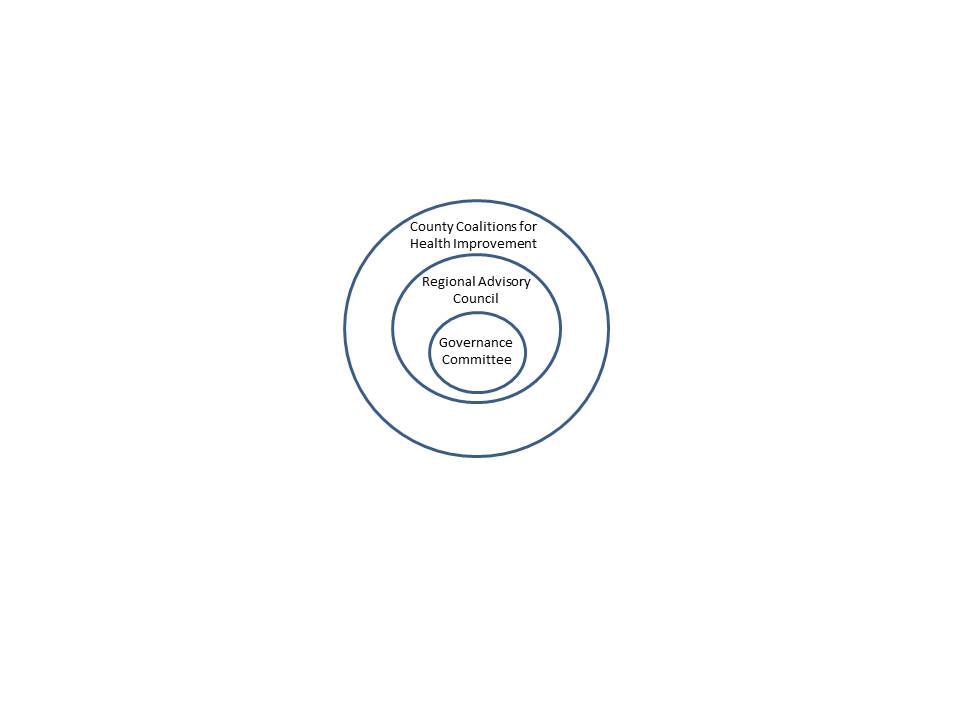 General Agenda template for consistent communication:Welcome/introductions-15 minutesACH Process Updates-45-60 minutesLocal Health District Updates/Projects requiring support of CHI-45 minutesWhole person health training; exploration of what constitutes HEALTH and elements, experienced at 3 levels that can be monitored over time.-30 minutes PERSONALCOMMUNITYENVIRONMENTNext meeting assignment - bring back a success story on some aspect of whole person health and the person who can tell that story.-10-15 minutesMarch Agenda template for ongoing learning collaborative:Welcome/introductions-15 minutesIndividual introductions + defining WHOLE PERSON HEALTH“In 5 words or less, how do you define whole person health?”ACH Process Updates-55 minutesDesign Grant Award summary (informational update by Public Health Officer)-10 minutesPropose Governance Board/Regional Advisory Council structure (presented by lead group representative-requires action [thumbs up/down])-20 minutesCHI Charter outline/meeting schedule (presented by Public Health Officer -requires action [thumbs up/down])-20 minutesRegional Health Initiative work groups summary (informational update)-5 minutesLocal Health District Updates/Projects requiring support of CHI-45 minutes (presented by Public Health Officer/staff)Local Health Indicators-metrics/data that support the regional work-15 minutesIdentifying local programs that connect the community and partners to the health initiative work.-15 minIdentifying funding sources that are/can support local and other programs.-15 minutesWhole person health training; exploration of what constitutes HEALTH and 3 levels of experience that can be monitored over time. (presented by IRIS/Community Choice)-30 minutes (10 minutes for each questions/discussion)PERSONALCOMMUNITYENVIRONMENTWhat is one thing you did today to support your personal health?What do you do as part of your job that contributes to your own health, that of the community, and the environment?What will you do this week to increase whole person health? Next meeting assignment - bring back a success story on some aspect of whole person health and the person who can tell that story.-10 minutesCommunication toolbox to have for March Coalition meeting:Invitation to the coalition meeting along with a one-page overview that can be used to invite and engage others in the process including 1) structure, 2) various ways to contribute, and 3) meeting dates and locationsSsuccess story sampler on whole person health 